VSEBINSKI SKLOP: ŽIVA BITJA                                                                           1.URAPRIPRAVI PUŠČICO, ZVEZEK ZA NIT, UČBENIK  OD MRAVLJE DO SONCAPREBERI BESEDILO V UČBENIKU OD MRAVLJE DO SONCA, STRANI 64, 65.USTNO ODGOVORI NA VPRAŠANJA:Kaj je bitje? Naštej vrste živih bitij (kraljestva). V katero kraljestvo spadajo lesna goba, praprot, mravlja? V čem je razlika med mesojedci, vsejedci in rastlinojedci? Kaj misliš, da spada v kraljestvo enoceličarjev?Zapiši v zvezek: KAKO RAZLIČNI							                     25.3.2020KRALJESTVA ŽIVIH BITIJPoznamo kraljestvo živali, rastlin, gliv in bakterij.  Značilnosti živega so: rojstvo, dihanje, prehranjevanje, izločanje, razmnoževanje, rast, staranje, smrt. Rastline hrano proizvajajo same. Glede na prehranjevanje, živali delimo na rastlinojede, mesojede in vsejede. Glive se prehranjujejo z odmrlimi deli rastlin, živali, gliv,… ali jih zajedajo. So razkrojevalci, ki so pomembni za kroženje snovi v naravi. Nekatera bitja so iz ene same celice (enoceličarji), druga pa iz ogromno celic (mnogoceličarji). TOLE PA SAMO KOT ZANIMIVOST, NE RABIŠ PREPISOVATI: ALI VEŠ?!Glive in bakterije so razkrojevalci. Hranijo se z živalskimi iztrebki ter mrtvimi živalmi in rastlinami. Med razkrajanjem se mrtvi organizmi pretvarjajo v rudninske snovi. Razkrojevalci jih razkrojijo na majhne delce, ki se pomešajo s prstjo. Tako nastane humus. Humus je bogat s snovmi, ki jih rastline potrebujejo za rast. Med njimi so mineralne snovi, ki jih raztopljene v vodi rastline ponovno vsrkajo. Rastline so hrana oz. vir energije za živali. Rastline in živali odmrejo in zopet pridejo do razkrojevalcev.USPELO TI JE!  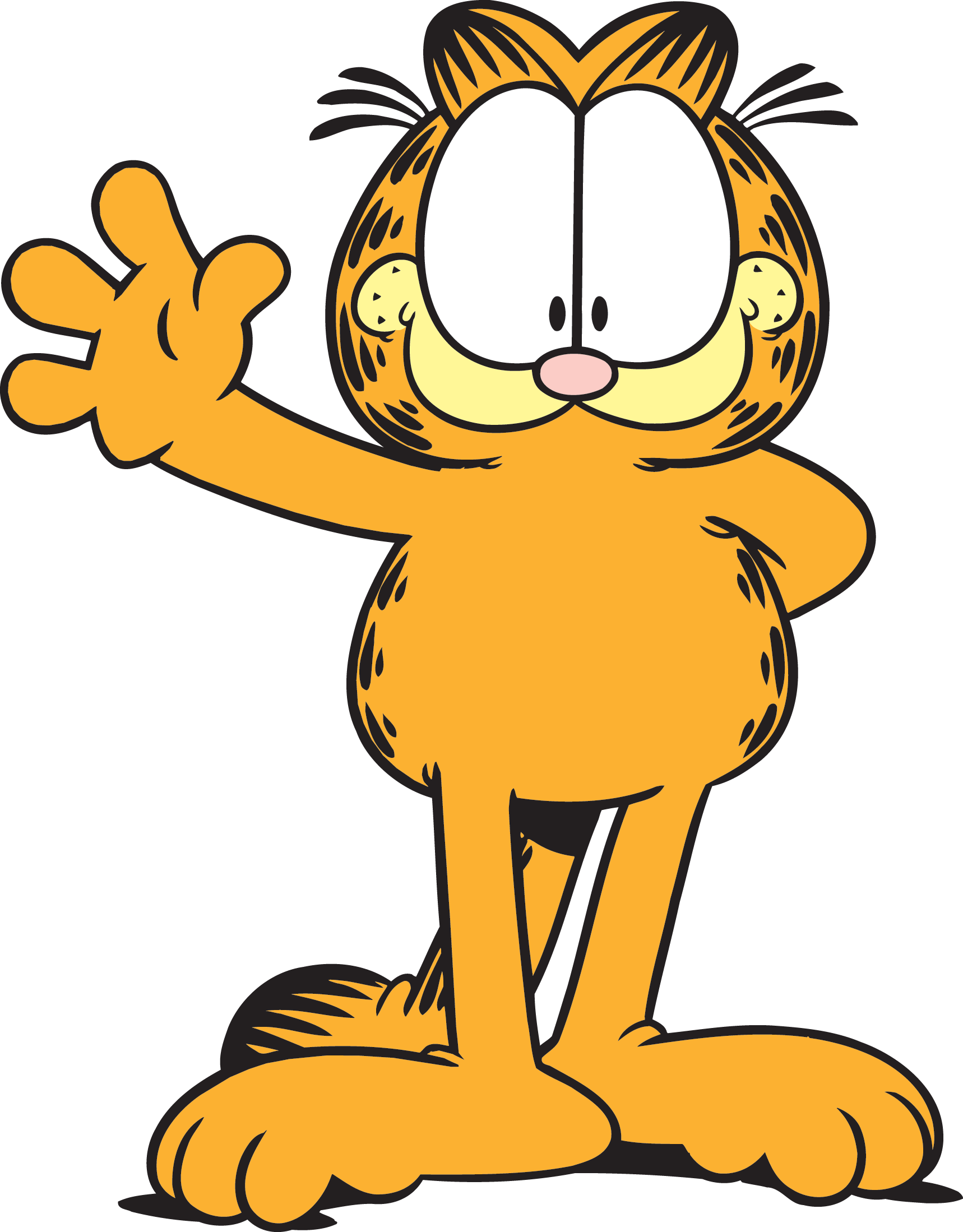 